Klient został poinformowany przez Zleceniobiorcę, że:Przetwarzanie danych osobowych przez WSSE w Krakowie odbywa się zgodnie z Rozporządzeniem Parlamentu Europejskiego i Rady (UE) 2016/679 z dnia 27 kwietnia 2016 r. w sprawie ochrony osób fizycznych w związku z przetwarzaniem danych osobowych i w sprawie swobodnego przepływu takich danych oraz uchylenia dyrektywy 95/46/WE (ogólne rozporządzenie 
o ochronie danych)W przypadku, gdy badane parametry przekroczą dopuszczalne poziomy określone w przepisach obowiązującego prawa 
lub w ocenie Zleceniobiorcy mogą stanowić zagrożenie dla zdrowia lub życia ludzi lub budzą inne wątpliwości - sprawozdanie z badań zostanie przekazane do właściwego (miejscowo i rzeczowo) organu państwowej inspekcji sanitarnej i nie wnosi 
w tym zakresie żadnych zastrzeżeńZleceniobiorca nie ponosi odpowiedzialności za wpływ niewłaściwego pobrania i transportu próbki na wynik badania 
oraz za miejsce pobrania próbki Dostarczone próbki nie podlegają zwrotowiRezultaty badań spoza zakresu pomiarowego będą przedstawiane w sprawozdaniu z badań w formie „< lub > y jednostka miary”, w powiązaniu z informacją  „(y ± U) jednostka miary”, gdzie y-dolna lub górna granica zakresu pomiarowego metody, U-rozszerzona niepewność pomiaru dla dolnej lub górnej granicy zakresu pomiarowego metodyTermin realizacji zlecenia wynika z zastosowanej metodyki i jest uzgodniony przez stronyMa zagwarantowaną poufność wyników badań oraz ochronę praw własnościMa prawo do złożenia skargi do Dyrektora WSSE w Krakowie, ul. Prądnicka 76, 31-202 KrakówKlient oświadcza, że:Zapoznał się z metodami badań stosowanymi przez Zleceniobiorcę oraz z ceną za badania i nie wnosi w tym zakresie zastrzeżeńBierze pełną odpowiedzialność za etap pobrania i transportu próbek Zapoznał się z informacją dotyczącą przetwarzania danych osobowych, dostępną w Punkcie Przyjmowania Próbek oraz na stronie https://www.gov.pl/web/wsse-krakow/ochrona-danych-osobowychPodane dane są zgodne z prawdą……………………………………………………............................					………………………………………………………............................Data i podpis i/lub pieczęć Klienta  						                   Data i podpis osoby lub osoby działającej w jego imieniu						przyjmującej próbkę, dokonującej przeglądu zlecenia Dodatkowe uzgodnienia z Klientem w trakcie realizacji zlecenia (jeżeli zasadne):                                                                                       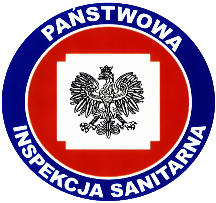 Zleceniobiorca:Wojewódzka Stacja Sanitarno-Epidemiologiczna w KrakowieDział Laboratoryjny ul. Prądnicka 76, 31-202 Kraków NIP: 677-10-27-767, REGON: 000297394Dział Laboratoryjny – obszar higieny radiacyjnejul. Prądnicka 76, 31-202 KrakówZleceniobiorca:Wojewódzka Stacja Sanitarno-Epidemiologiczna w KrakowieDział Laboratoryjny ul. Prądnicka 76, 31-202 Kraków NIP: 677-10-27-767, REGON: 000297394Dział Laboratoryjny – obszar higieny radiacyjnejul. Prądnicka 76, 31-202 KrakówZleceniobiorca:Wojewódzka Stacja Sanitarno-Epidemiologiczna w KrakowieDział Laboratoryjny ul. Prądnicka 76, 31-202 Kraków NIP: 677-10-27-767, REGON: 000297394Dział Laboratoryjny – obszar higieny radiacyjnejul. Prądnicka 76, 31-202 KrakówZleceniobiorca:Wojewódzka Stacja Sanitarno-Epidemiologiczna w KrakowieDział Laboratoryjny ul. Prądnicka 76, 31-202 Kraków NIP: 677-10-27-767, REGON: 000297394Dział Laboratoryjny – obszar higieny radiacyjnejul. Prądnicka 76, 31-202 KrakówZleceniobiorca:Wojewódzka Stacja Sanitarno-Epidemiologiczna w KrakowieDział Laboratoryjny ul. Prądnicka 76, 31-202 Kraków NIP: 677-10-27-767, REGON: 000297394Dział Laboratoryjny – obszar higieny radiacyjnejul. Prądnicka 76, 31-202 KrakówZleceniobiorca:Wojewódzka Stacja Sanitarno-Epidemiologiczna w KrakowieDział Laboratoryjny ul. Prądnicka 76, 31-202 Kraków NIP: 677-10-27-767, REGON: 000297394Dział Laboratoryjny – obszar higieny radiacyjnejul. Prądnicka 76, 31-202 KrakówZnak sprawyZnak sprawyZnak sprawyZleceniobiorca:Wojewódzka Stacja Sanitarno-Epidemiologiczna w KrakowieDział Laboratoryjny ul. Prądnicka 76, 31-202 Kraków NIP: 677-10-27-767, REGON: 000297394Dział Laboratoryjny – obszar higieny radiacyjnejul. Prądnicka 76, 31-202 KrakówZleceniobiorca:Wojewódzka Stacja Sanitarno-Epidemiologiczna w KrakowieDział Laboratoryjny ul. Prądnicka 76, 31-202 Kraków NIP: 677-10-27-767, REGON: 000297394Dział Laboratoryjny – obszar higieny radiacyjnejul. Prądnicka 76, 31-202 KrakówZleceniobiorca:Wojewódzka Stacja Sanitarno-Epidemiologiczna w KrakowieDział Laboratoryjny ul. Prądnicka 76, 31-202 Kraków NIP: 677-10-27-767, REGON: 000297394Dział Laboratoryjny – obszar higieny radiacyjnejul. Prądnicka 76, 31-202 KrakówZleceniobiorca:Wojewódzka Stacja Sanitarno-Epidemiologiczna w KrakowieDział Laboratoryjny ul. Prądnicka 76, 31-202 Kraków NIP: 677-10-27-767, REGON: 000297394Dział Laboratoryjny – obszar higieny radiacyjnejul. Prądnicka 76, 31-202 KrakówZleceniobiorca:Wojewódzka Stacja Sanitarno-Epidemiologiczna w KrakowieDział Laboratoryjny ul. Prądnicka 76, 31-202 Kraków NIP: 677-10-27-767, REGON: 000297394Dział Laboratoryjny – obszar higieny radiacyjnejul. Prądnicka 76, 31-202 KrakówZleceniobiorca:Wojewódzka Stacja Sanitarno-Epidemiologiczna w KrakowieDział Laboratoryjny ul. Prądnicka 76, 31-202 Kraków NIP: 677-10-27-767, REGON: 000297394Dział Laboratoryjny – obszar higieny radiacyjnejul. Prądnicka 76, 31-202 KrakówNr zleceniaNr zleceniaNr zleceniaZleceniobiorca:Wojewódzka Stacja Sanitarno-Epidemiologiczna w KrakowieDział Laboratoryjny ul. Prądnicka 76, 31-202 Kraków NIP: 677-10-27-767, REGON: 000297394Dział Laboratoryjny – obszar higieny radiacyjnejul. Prądnicka 76, 31-202 KrakówZleceniobiorca:Wojewódzka Stacja Sanitarno-Epidemiologiczna w KrakowieDział Laboratoryjny ul. Prądnicka 76, 31-202 Kraków NIP: 677-10-27-767, REGON: 000297394Dział Laboratoryjny – obszar higieny radiacyjnejul. Prądnicka 76, 31-202 KrakówZleceniobiorca:Wojewódzka Stacja Sanitarno-Epidemiologiczna w KrakowieDział Laboratoryjny ul. Prądnicka 76, 31-202 Kraków NIP: 677-10-27-767, REGON: 000297394Dział Laboratoryjny – obszar higieny radiacyjnejul. Prądnicka 76, 31-202 KrakówZleceniobiorca:Wojewódzka Stacja Sanitarno-Epidemiologiczna w KrakowieDział Laboratoryjny ul. Prądnicka 76, 31-202 Kraków NIP: 677-10-27-767, REGON: 000297394Dział Laboratoryjny – obszar higieny radiacyjnejul. Prądnicka 76, 31-202 KrakówZleceniobiorca:Wojewódzka Stacja Sanitarno-Epidemiologiczna w KrakowieDział Laboratoryjny ul. Prądnicka 76, 31-202 Kraków NIP: 677-10-27-767, REGON: 000297394Dział Laboratoryjny – obszar higieny radiacyjnejul. Prądnicka 76, 31-202 KrakówZleceniobiorca:Wojewódzka Stacja Sanitarno-Epidemiologiczna w KrakowieDział Laboratoryjny ul. Prądnicka 76, 31-202 Kraków NIP: 677-10-27-767, REGON: 000297394Dział Laboratoryjny – obszar higieny radiacyjnejul. Prądnicka 76, 31-202 KrakówData przyjęcia próbekData przyjęcia próbekData przyjęcia próbekZLECENIE NA BADANIE RADIOLOGICZNE PRÓBEK ŻYWNOŚCI, PRODUKTÓW ROLNYCH, PASZZLECENIE NA BADANIE RADIOLOGICZNE PRÓBEK ŻYWNOŚCI, PRODUKTÓW ROLNYCH, PASZZLECENIE NA BADANIE RADIOLOGICZNE PRÓBEK ŻYWNOŚCI, PRODUKTÓW ROLNYCH, PASZZLECENIE NA BADANIE RADIOLOGICZNE PRÓBEK ŻYWNOŚCI, PRODUKTÓW ROLNYCH, PASZZLECENIE NA BADANIE RADIOLOGICZNE PRÓBEK ŻYWNOŚCI, PRODUKTÓW ROLNYCH, PASZZLECENIE NA BADANIE RADIOLOGICZNE PRÓBEK ŻYWNOŚCI, PRODUKTÓW ROLNYCH, PASZZLECENIE NA BADANIE RADIOLOGICZNE PRÓBEK ŻYWNOŚCI, PRODUKTÓW ROLNYCH, PASZZLECENIE NA BADANIE RADIOLOGICZNE PRÓBEK ŻYWNOŚCI, PRODUKTÓW ROLNYCH, PASZZLECENIE NA BADANIE RADIOLOGICZNE PRÓBEK ŻYWNOŚCI, PRODUKTÓW ROLNYCH, PASZZLECENIE NA BADANIE RADIOLOGICZNE PRÓBEK ŻYWNOŚCI, PRODUKTÓW ROLNYCH, PASZZLECENIE NA BADANIE RADIOLOGICZNE PRÓBEK ŻYWNOŚCI, PRODUKTÓW ROLNYCH, PASZZLECENIODAWCA (KLIENT)  (wypełnia Klient)ZLECENIODAWCA (KLIENT)  (wypełnia Klient)ZLECENIODAWCA (KLIENT)  (wypełnia Klient)ZLECENIODAWCA (KLIENT)  (wypełnia Klient)ZLECENIODAWCA (KLIENT)  (wypełnia Klient)ZLECENIODAWCA (KLIENT)  (wypełnia Klient)ZLECENIODAWCA (KLIENT)  (wypełnia Klient)ZLECENIODAWCA (KLIENT)  (wypełnia Klient)ZLECENIODAWCA (KLIENT)  (wypełnia Klient)ZLECENIODAWCA (KLIENT)  (wypełnia Klient)ZLECENIODAWCA (KLIENT)  (wypełnia Klient)Imię i nazwisko/ nazwa podmiotuImię i nazwisko/ nazwa podmiotuAdresAdresNIPNIPREGONREGONTelefonTelefonE-mailE-mailINFORMACJE DOTYCZĄCE DOSTARCZONEJ PRÓBKI/EK (wypełnia Klient)INFORMACJE DOTYCZĄCE DOSTARCZONEJ PRÓBKI/EK (wypełnia Klient)INFORMACJE DOTYCZĄCE DOSTARCZONEJ PRÓBKI/EK (wypełnia Klient)INFORMACJE DOTYCZĄCE DOSTARCZONEJ PRÓBKI/EK (wypełnia Klient)INFORMACJE DOTYCZĄCE DOSTARCZONEJ PRÓBKI/EK (wypełnia Klient)INFORMACJE DOTYCZĄCE DOSTARCZONEJ PRÓBKI/EK (wypełnia Klient)INFORMACJE DOTYCZĄCE DOSTARCZONEJ PRÓBKI/EK (wypełnia Klient)INFORMACJE DOTYCZĄCE DOSTARCZONEJ PRÓBKI/EK (wypełnia Klient)INFORMACJE DOTYCZĄCE DOSTARCZONEJ PRÓBKI/EK (wypełnia Klient)INFORMACJE DOTYCZĄCE DOSTARCZONEJ PRÓBKI/EK (wypełnia Klient)INFORMACJE DOTYCZĄCE DOSTARCZONEJ PRÓBKI/EK (wypełnia Klient)Data pobrania próbekData pobrania próbekCel badaniaCel badaniaKontrola wewnętrzna do oceny zgodności w obszarze regulowanym prawnieKontrola wewnętrzna do oceny zgodności w obszarze regulowanym prawnieKontrola wewnętrzna do oceny zgodności w obszarze regulowanym prawnieKontrola wewnętrzna do oceny zgodności w obszarze regulowanym prawnieKontrola wewnętrzna do oceny zgodności w obszarze regulowanym prawnieKontrola wewnętrzna do oceny zgodności w obszarze regulowanym prawnieKontrola wewnętrzna do oceny zgodności w obszarze regulowanym prawnieKontrola wewnętrzna do oceny zgodności w obszarze regulowanym prawnieCel badaniaCel badaniaKontrola wewnętrzna do wykorzystania poza obszarem regulowanym prawnieKontrola wewnętrzna do wykorzystania poza obszarem regulowanym prawnieKontrola wewnętrzna do wykorzystania poza obszarem regulowanym prawnieKontrola wewnętrzna do wykorzystania poza obszarem regulowanym prawnieKontrola wewnętrzna do wykorzystania poza obszarem regulowanym prawnieKontrola wewnętrzna do wykorzystania poza obszarem regulowanym prawnieKontrola wewnętrzna do wykorzystania poza obszarem regulowanym prawnieKontrola wewnętrzna do wykorzystania poza obszarem regulowanym prawnieCel badaniaCel badaniaBadania przechowalniczeBadania przechowalniczeBadania przechowalniczeBadania przechowalniczeBadania przechowalniczeBadania przechowalniczeBadania przechowalniczeBadania przechowalniczeCel badaniaCel badaniaInne  Inne  Inne  Inne  Inne  Inne  Inne  Inne  Uwagi do zleceniaUwagi do zleceniaWypełnia ZleceniobiorcaWypełnia ZleceniobiorcaWypełnia KlientWypełnia KlientWypełnia KlientWypełnia KlientWypełnia KlientWypełnia KlientWypełnia KlientWypełnia KlientWypełnia KlientLp.Kod próbkinadany w LaboratoriumNazwa próbkiNazwa próbkiNazwa i adres producenta/
miejsce pobrania/ 
kraj pochodzeniaData produkcjiTermin ważnościRodzaj opakowaniaRodzaj opakowaniaInne informacje: 
nr partii/serii/ wielkość próbki/serii Rodzaj badania(wpisać pozycję 
z Zakresu badań)1.2.3.4.5.ZAKRES BADAŃ ŻYWNOŚCI, PRODUKTÓW ROLNYCH, PASZ(A)-wyniki badań objęte Zakresem Akredytacji Nr AB 601ZAKRES BADAŃ ŻYWNOŚCI, PRODUKTÓW ROLNYCH, PASZ(A)-wyniki badań objęte Zakresem Akredytacji Nr AB 601ZAKRES BADAŃ ŻYWNOŚCI, PRODUKTÓW ROLNYCH, PASZ(A)-wyniki badań objęte Zakresem Akredytacji Nr AB 601ZAKRES BADAŃ ŻYWNOŚCI, PRODUKTÓW ROLNYCH, PASZ(A)-wyniki badań objęte Zakresem Akredytacji Nr AB 601Lp.Badana cechaMetodyka badawczaMetodyka badawcza1Stężenie aktywności radionuklidu Cs-137PB-LFR-01 wydanie nr 5 z dnia 09.12.2021 r. Oznaczanie aktywności Cs-137 metodą spektrometrii gammaZakres pomiarowy: (2,0 - 10000) Bq/kgAUwagi (wpisać jeśli zasadne)Uwagi (wpisać jeśli zasadne)Uwagi (wpisać jeśli zasadne)Uwagi (wpisać jeśli zasadne)Uzgodnienia z Klientem (zaznaczyć/wpisać właściwe)Uzgodnienia z Klientem (zaznaczyć/wpisać właściwe)Uzgodnienia z Klientem (zaznaczyć/wpisać właściwe)Uzgodnienia z Klientem (zaznaczyć/wpisać właściwe)Uzgodnienia z Klientem (zaznaczyć/wpisać właściwe)Czy sprawozdanie z badań ma zawierać niepewność rozszerzoną?taknieCzy sprawozdanie z badań ma zawierać specyfikacje lub wymagania aktów prawnych?taknieJeżeli tak wpisać właściwe akty prawne lub specyfikacjeJeżeli tak wpisać właściwe akty prawne lub specyfikacjeJeżeli tak wpisać właściwe akty prawne lub specyfikacjeJeżeli tak wpisać właściwe akty prawne lub specyfikacjeJeżeli tak wpisać właściwe akty prawne lub specyfikacjeCzy sprawozdanie z badań ma zawierać stwierdzenie zgodności ze specyfikacją lub wymaganiami aktów prawnych? taknieJeżeli tak wybrać i opisać zasadę podejmowania decyzji oraz wartości ryzyka z nią związanego:Jeżeli tak wybrać i opisać zasadę podejmowania decyzji oraz wartości ryzyka z nią związanego:Jeżeli tak wybrać i opisać zasadę podejmowania decyzji oraz wartości ryzyka z nią związanego:Jeżeli tak wybrać i opisać zasadę podejmowania decyzji oraz wartości ryzyka z nią związanego:Jeżeli tak wybrać i opisać zasadę podejmowania decyzji oraz wartości ryzyka z nią związanego:Forma odbioru sprawozdania z badań osobiściepocztąForma odbioru  fakturyosobiściepocztąDane do faktury (wpisać tylko wtedy gdy inne niż dane Klienta)Dane do faktury (wpisać tylko wtedy gdy inne niż dane Klienta)Dane do faktury (wpisać tylko wtedy gdy inne niż dane Klienta)Dane do faktury (wpisać tylko wtedy gdy inne niż dane Klienta)Dane do faktury (wpisać tylko wtedy gdy inne niż dane Klienta)Cena za badania wynosi (wypełnia Zleceniobiorca)Płatność: przelew na numer rachunku bankowego: 85 1010 1270 0037 0822 3100 0000, NBP O/O KrakówKlient zobowiązany jest do uregulowania należności  za badania przed wykonaniem badań (dotyczy osób fizycznych) lub w terminie 14 dni od daty wystawienia faktury bez dodatkowego wezwania (dotyczy firm).  
Za zapłatę uznaje się dzień wpływu środków finansowych na rachunek bankowy Zleceniobiorcy.Płatność: przelew na numer rachunku bankowego: 85 1010 1270 0037 0822 3100 0000, NBP O/O KrakówKlient zobowiązany jest do uregulowania należności  za badania przed wykonaniem badań (dotyczy osób fizycznych) lub w terminie 14 dni od daty wystawienia faktury bez dodatkowego wezwania (dotyczy firm).  
Za zapłatę uznaje się dzień wpływu środków finansowych na rachunek bankowy Zleceniobiorcy.